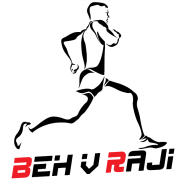 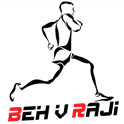 Miesto  konania:  27.5.2017 (sobota)  Dobšinská Ľadová JaskyňaČas štartu:  11:00 hodSpôsob štartu: hromadnýDĺžka trate pre všetky kategórie: 10 kmPrezentácia: 08:00 - 10:30   Upozornenie: Vzhľadom na čiastočnú uzávierku cestnej premávky je potrebné aby ste sa do miesta konania pretekov dostali do 10:20 hod. O 10:30 bude ukončená prezentácia pretekárov.Registrácia: Informácie:  info@starahoraren.skweb: www.behvraji.sk Organizačný výborRiaditeľ pretekov:  Mgr. Stanislav HolienčíkPredseda organizačného výboru: Ing. Richard MacháňPodpredseda organizačného výboru: Ing. Marian VargaVeliteľ trate: Mgr. Miroslav PlichtaŠtartovné:           do 24.5.2017 - 10 eur v deň pretekov 27.5. na mieste - 13 eur              V prípade prihlásenia bez vytvorenia konta táto platba nie je možná.platbu môžete realizovať on-line alebo prevodom na účet do 25.05.2017Slovenská sporiteľňa 5109418729/0900IBAN: SK87 0900 0000 0051 094 18729SWIFT: GIBASKBXVariabilný symbol: (Vaše ID na stránke Behsity)Špecifický symbol: 27052017Do správy pre prijímateľa uveďte svoje meno resp. meno pretekáraŠtartovné sa v prípade neúčasti na pretekoch nevracia.  Pretekár dostane možnosť si vyzdvihnúť štartovací balíček. V cene štartovného je:- čelenka z funkčného materiálu s logom Beh v raji, slovenským znakom a logom sponzora (pre prvých 250 registrovaných) 18.5.2017 navýšené o 50 kusov- výber zo štyroch jedál.  Upozornenie: množstvo jednotlivých jedál je v stanovenom počte. Po minutí daného jedla si musí pretekár zvoliť iné.- občerstvenie na trati- občerstvenie po dobehnutí do cieľa- prekvapenie v podobe mliečnych výrobkov od spoločnosti Savencia- produkt zdravej výživy od spoločnosti Bona Vita- štartovné číslo – do 18.5. s vlastným menom- propagačné materiály- štartovné číslo slúži ako tombola s možnosťou výhry zaujímavých cienDôležité: Registrácia je ukončená zaplatením štartovného Trať:10 km rovinatá trať povedie po hlavnej ceste smerom na obec Stratená, Stratenským kaňonom a naspäť. Preteká sa za čiastočne uzavretej cestnej premávky. Pre bežcov je vyhradený jeden cestný pruh.Celkové prevýšenie na trati je 40m. Kategórie:kat. Absolútne poradie - Muži, 10 kmkat. Absolútne poradie - Ženy, 10 kmkat. B Muži (1977 - 1968), 10 kmkat. B Ženy (1977 - 1968), 10 kmkat. C Muži (1967 - 1958), 10 kmkat. C Ženy (1967 - 1958), 10 kmkat. D Muži (1957 - starší), 10 kmkat. D Ženy (1957 - staršie), 10 kmkat. Junior Muži (1998 -2002), 10 kmkat. Junior Ženy (1998 - 2002), 10 kmCeny:kat. Absolútne poradie - Muži, I. (100 eur), II. (75 eur), III. (50 eur), IV. (30 eur), V. (20 eur), VI. (10 eur)kat. Absolútne poradie - Ženy, I. (100 eur), II. (75 eur), III. (50 eur), IV. (30 eur), V. (20 eur), VI. (10 eur)kat. B - Muži (1977 - 1968), I. (60 eur), II. (45 eur), III. (30 eur), IV. (20 eur), V. (10 eur)kat. B - Ženy (1977 - 1968), I. (60 eur), II. (45 eur), III. (30 eur), IV. (20 eur), V. (10 eur)kat. C - Muži (1967 - 1958), I. (60 eur), II. (45 eur), III. (30 eur), IV. (20 eur), V. (10 eur)kat. C - Ženy (1967 - 1958), I. (60 eur), II. (45 eur), III. (30 eur), IV. (20 eur), V. (10 eur)kat. D - Muži (1957 - starší), I. (60 eur), II. (45 eur), III. (30 eur), IV. (20 eur), V. (10 eur)kat. D - Ženy (1957 - staršie), I. (60 eur), II. (45 eur), III. (30 eur), IV. (20 eur), V. (10 eur)kat. Juniori (1998 - 2002), I., II., III., vecné cenykat. Juniorky (1998 - 2002), I., II., III., vecné cenyĎalšie dôležité upozornenia:Všetci účastníci behu sú povinný dodržiavať pokyny organizátorov.        Je zakázané behať s kočíkom, doprevádzať pretekárov na trati (bicykel, korčule, kolobežka, atď.)Časový limit pretekov je 1 hod. 30 min. Preteky budú ukončené o 12:30 hod.Poistenie:Všetci účastníci štartujú na vlastnú zodpovednosť a sú povinní zabezpečiť si individuálne zdravotné poistenie. Organizátor nepreberá zodpovednosť za škody na majetku alebo na zdraví súvisiace s účasťou na pretekoch, alebo cestou a pobytom v mieste ich konania.Sprievodné akcie:Tombola, živá hudba, občerstvenie, grilovanie klobás, šťavnatého mäsa, polooštiepkov a iné, jazda na koňoch, detské atrakcie, bohatý kultúrny program.Reportážne video ročníka I. ročníka 2016 k nahliadnutiu: https://www.youtube.com/watch?v=B6XA0nyO4hc